Napíš, čo je na obrázku. Kontroluj si podľa druhej strany  _________________________________________________________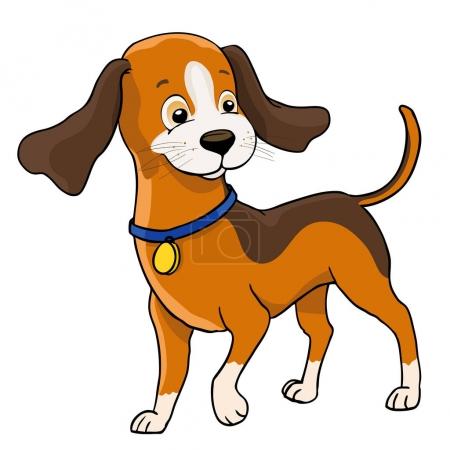 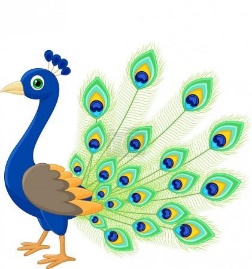 _____________________________ ______________________________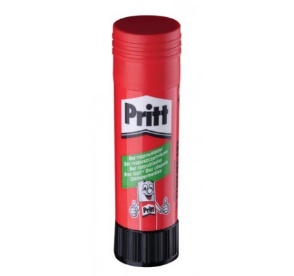 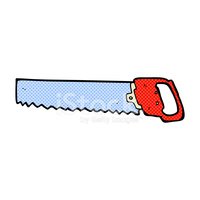 ______________________________________ _________________________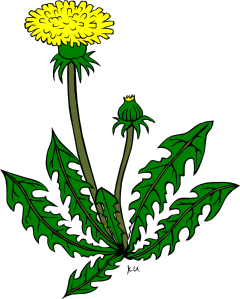 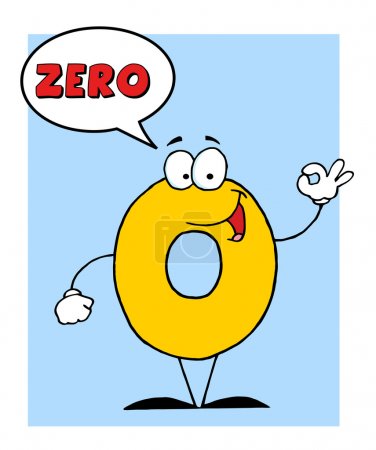  __________________________________________________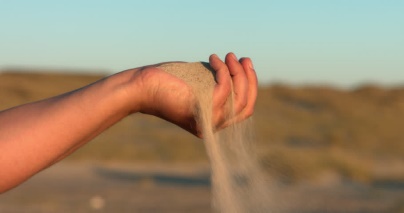 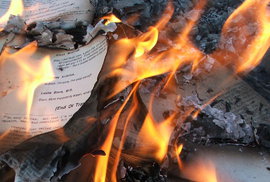 __________________________________________________________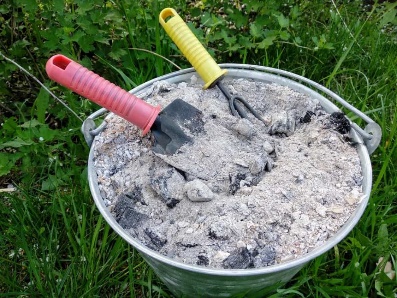 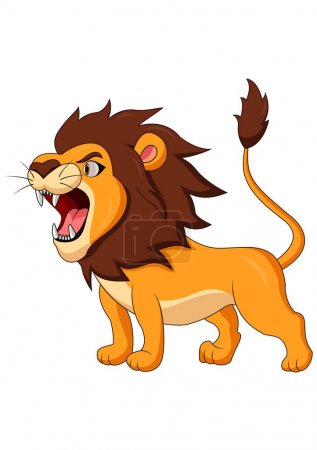 ____________________________________________________________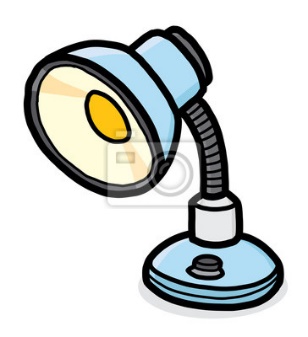 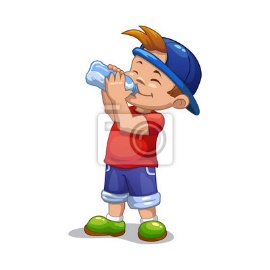 